 	LOYOLA UNIVERSITY CHICAGO •  HEALTH SCIENCES DIVISION	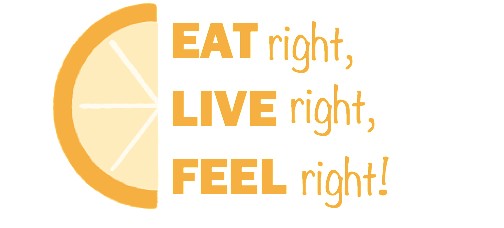 Join Us for the Loyola HSD 2019 Nutrition Expo!Learn about nutrition resources for you and your patientsPresented by the Loyola Dietetic Interns and Stritch School of Medicine StudentsDate: Wednesday, April 10, 2019 Location: SSOM Atrium (2nd floor) Time: 10:30am – 2:00pm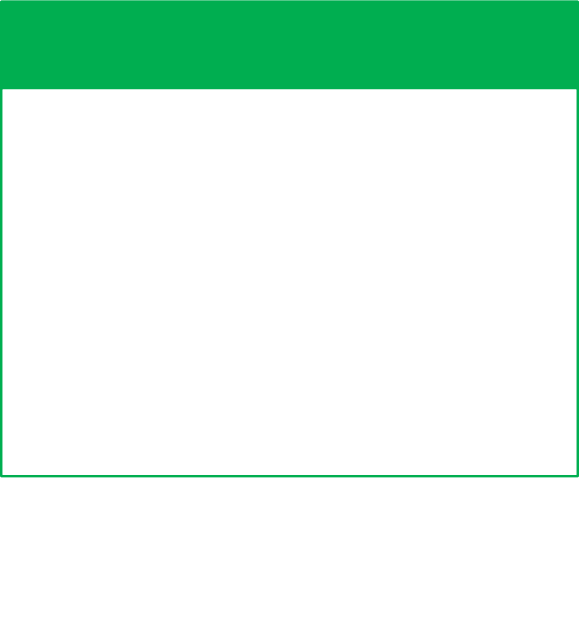 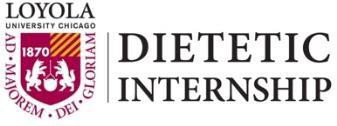 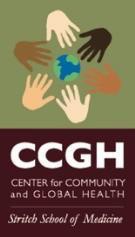 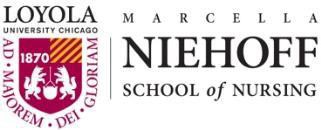 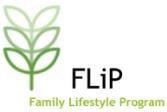 Who: Everyone! Students, Staff, and FacultyExpo Highlights:Cooking demos (and samples!)Community resources (CEDA WIC)Mediterranean eating patternDietary Guidelines for AmericansMedical Nutrition TherapyThe role of the Registered Dietitian in patient careNutrition supportNutrition in public healthFood access and local community gardensThe Veggie Rx programLUHS Nutrition Handbook –Free to interested individuals; limited availabilityFor more information, contact:Joanne Kouba at jkouba@luc.edu